  ΘΕΜΑ:  ΔΙΑΓΩΝΙΣΜΟΣ ΦΩΤΟΓΡΑΦΙΑΣ                                           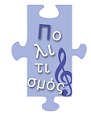 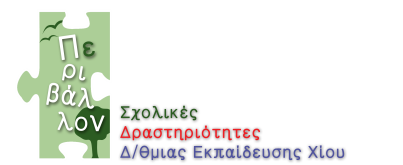  ΜΕ ΘΕΜΑ: «Αφηγήσεις από φως, νερό και πέτρα». 	Σας ενημερώνουμε –επισυνάπτοντας το σχετικό πίνακα των διαγωνιζόμενων με τα ψευδώνυμά τους- ότι έχει ολοκληρωθεί η πρώτη φάση του διαγωνισμού  φωτογραφίας με θέμα: «Αφηγήσεις από φως, νερό και πέτρα», που έχει προκηρύξει ο Tομέας Σχολικών Δραστηριοτήτων της Διεύθυνσης Δευτεροβάθμιας Εκπαίδευσης Χίου, σε συνεργασία με το Γυμνάσιο με Λυκειακές Τάξεις Βολισσού «Μιχάλης Παπαμαύρος». Τα νεότερα θα ανακοινωθούν αμέσως μετά  την αξιολόγηση των φωτογραφιών από  την κριτική επιτροπή του διαγωνισμού, η οποία προγραμματίζεται να συγκληθεί μετά τις διακοπές των Χριστουγέννων και της Πρωτοχρονιάς.Υπενθυμίζεται ότι θα δοθούν  τρία βραβεία και τρεις έπαινοι. Το πρώτο βραβείο θα είναι μία φωτογραφική μηχανή, ενώ το δεύτερο και το τρίτο βραβείο θα είναι έπαθλα που θα σχετίζονται με την τέχνη της φωτογραφίας. 1 συνημμένο: ΠΙΝΑΚΑΣ ΔΙΑΓΩΝΙΖΟΜΕΝΩΝΧίος, 16 Δεκεμβρίου 2015Αρ. πρωτ.: 7416ΠΡΟΣ: ΔΙΕΥΘΥΝΣΕΙΣΣΧΟΛΕΙΩΝ  Δ.Δ.Ε. ΧΙΟΥ Η Υπεύθυνη Σχολικών ΔραστηριοτήτωνΤ.Υ.Στέλλα ΤσιροπινάΗ  Διευθύντρια ΕκπαίδευσηςΤ.Υ.Ευτυχία Βλυσίδου